TOROS ÜNİVERSİTESİ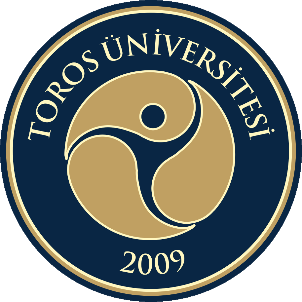 SAĞLIK BİLİMLERİ FAKÜLTESİ HEMŞİRELİK BÖLÜMÜDANIŞMA KURULU RAPORU2021DANIŞMA KURULU ÜYLERİ2021 YILI DANIŞMA KURULU KARARLARININ DEĞERLENDİRİLMESİEĞİTİM-ÖĞRETİMARAŞTIRMA-GELİŞTİRMETOPLUMSAL KATKI2021 YILI DANIŞMA KURULU KARARLARININ GENEL DEĞERLENDİRİLMESİ2021 yılında Eğitim-Öğretim alanında alınan Danışma Kurulu Kararları ile ilgili çalışmalar gerçekleştirilmiş ana derslerin uygulamaları ile ilgili çalışmalar tamamlanmış, hemşirelikte yönetim dersi kapsamında uygulamaya çıkılamamıştır. Öğrencilerin kişisel gelişim, mesleki etik, ekip çalışması konularında bilgilendirilmiş ve etkin bir şekilde devamlılığı sağlanmıştır. Pandemi nedeni ile sosyal ve sanatsal etkinliklerin yapılması gerçekleştirilememiş, uygun şartlar oluştuğunda tekrar gündeme alınması planlanmıştır. 2022 YILI DANIŞMA KURULU ÖNERİ ve EYLEM/FAALİYET PLANIEĞİTİM-ÖĞRETİMAR-GETOPLUMSAL KATKIKurulun AdıHemşirelik Bölümü Danışma KuruluToplantı Tarihi09.12.2021Toplantının yapılış şekliYüzyüze Adı ve SoyadıKurumuGöreviProf.Dr.Fügen ÖZCANARSLANProf.Dr.Fügen ÖZCANARSLANToros Üniversitesi Hemşirelik BölümüSağlık Bilimleri Fakültesi DekanıDr.Öğr.Üyesi Behire SANÇARDr.Öğr.Üyesi Behire SANÇARToros Üniversitesi Hemşirelik BölümüDekan YardımcısıDr. Öğr. Ü. Nazife AKAN  Dr. Öğr. Ü. Nazife AKAN  Toros Üniversitesi Hemşirelik BölümüÖğretim ÜyesiDr. Öğr. Ü. Aysel DOĞAN  Dr. Öğr. Ü. Aysel DOĞAN  Toros Üniversitesi Hemşirelik BölümüÖğretim ÜyesiÖğr. Gör. Didem POLAT KÜLCÜÖğr. Gör. Didem POLAT KÜLCÜToros Üniversitesi Hemşirelik BölümüÖğretim GörevlisiÖğr.Gör.Seval CÜCELERÖğr.Gör.Seval CÜCELERToros Üniversitesi Hemşirelik BölümüÖğretim GörevlisiDurna OKDurna OKMersin İl Sağlık MüdürlüğüAraştırmacıÜlkü TERLİKÇİÜlkü TERLİKÇİMersin Şehir Hastanesi  Staj KoordinatörüZeliha ŞİMŞEKZeliha ŞİMŞEKMersin VM Medical Park HastanesiSağlık Bakım Hizmetleri MüdürüFatma MERALFatma MERALSevgi Bağı Huzurevi mesul müdürü (Hemşire)Sektör TemsilcisiDilara SAYDilara SAYToros Üniversitesi Hemşirelik Bölümü3.Sınıf ÖğrencisiHilal ALPARSLANHilal ALPARSLANToros Üniversitesi Hemşirelik BölümüMezunLevent ÖZYURTLevent ÖZYURTToros Üniversitesi Hemşirelik BölümüMezunKararSayısıKararDeğerlendirmeÖğrenci listelerinin en az 1 ay önceden staj kurumlarına iletilmesi ve öğrencilerin sağlık taramalarının staja başlamadan önce yaptırılmış olmasıGerçekleştirildi.Staj uygulamalarında öğrenci ve hemşire etkileşiminin artmasını sağlamak için servis sorumlusu hemşireler ile görüşmeler yapılması.(Servis sorumlusu hemşirelere, öğrencilerinin kaçıncı sınıf olduğu ve uygulamalardaki yeterlik düzeyi hakkında bilgi verilmesi)Uygulamadan sorumlu öğretim elemanları tarafından gerçekleştirildi.Staj uygulamalarından önce öğrencilere, servislerde hangi uygulamalara katılım gösterebileceği, olumsuz bir durumda iletişime geçmesi gereken kişilerin kimler olduğu ve izlemesi gereken yollar hakkında bilgi verilmesi. Teorik derslerde öğrencilere hemşirelik rolleri hakkında kapsamlı bilgi verilmesi.Bölüm öğretim elemanları tarafından gerçekleştirildi.Öğrencilerin Hemşirelikte Yönetim dersi kapsamında hastane bürolarında uygulamaya çıkması.Bölüm derslerinin ve uygulamaların yoğunluğu gerekçesi ile gerçekleştirilemedi.Öğrencilere kişisel gelişim, mesleki etik, ekip çalışması konularında eğitim verilmesi Bölüm öğretim elemanları tarafından gerçekleştirildi.Öğrencilerin sanatsal faaliyetlere katılımının desteklenmesi, teşvik edilmesiPandemi nedeni ile gerçekleştirilemedi.Pandemi sürecindeki belirsizlikler nedeniyle yaz dönemi gelindiğinde kurumlar ile tekrar iletişime geçilmesi Gerçekleştirildi.KararSayısıKararDeğerlendirme12KararSayısıKararDeğerlendirme123F/E NoEylem/FaaliyetlerSorumlular 1Stajlarda çift yönlü (öğrenci ve hastanelere) anket yapılmasıBölüm öğretim elemanları2 Stajlarda mentörlük sisteminin kullanılarak uygulamalarındaha verimli hale getirilmesiHemşirelik Bölüm Başkanlığı3Hemşirelik laboratuarının pandemilere uygun şekilde dizayn edilip, uygulamaların aksamasının önüne geçilmesiHemşirelik Bölüm Başkanlığı4Hemşirelik bölümü BİDR ve Stratejik planların danışma kurulu üyeleri ile paylaşılmasıKomisyon Başkanları5Enfeksiyon Hastalıklar Bakımı dersinin tüm öğrencilerin almasının sağlanması ve dersin teorik+uygulama şeklinde yürütülmesiHemşirelik Bölüm Başkanlığı ve dersin sorumlu öğretim elemanıF/E No Eylem/FaaliyetlerEylem/FaaliyetlerSorumlular 1Hemşirelik öğrencileri ile araştırmalar planlanıp öğrencilerin sürece dahil edilmesiHemşirelik öğrencileri ile araştırmalar planlanıp öğrencilerin sürece dahil edilmesiAraştırma yöntemleri dersinin sorumlu öğretim elemanı, tüm öğretim elemanları2Enfeksiyonlardan korunmaya yönelik öğrenciler ile projeler yapılmasıBölüm öğretim elemanlarıBölüm öğretim elemanlarıF/E NoEylem/FaaliyetlerEylem/FaaliyetlerEylem/FaaliyetlerSorumlular 1Halk Sağlığı başkanlığının çalışanlarından danışma kuruluna çağırılmasıHalk Sağlığı başkanlığının çalışanlarından danışma kuruluna çağırılmasıHalk Sağlığı başkanlığının çalışanlarından danışma kuruluna çağırılmasıHemşirelik Bölüm Başkanlığı2Gebe eğitimlerinin düzenlenmesiGebe eğitimlerinin düzenlenmesiDoğum, kadın sağlığı ve hastalıkları dersi sorumlu öğretim elemanıDoğum, kadın sağlığı ve hastalıkları dersi sorumlu öğretim elemanı3Evde bakım ihtiyacı olan hastalara halk sağlığı stajı kapsamında ulaşılarak eğitimler planlanmasıHalk sağlığı ve hastalıkları dersi sorumlu öğretim elemanıHalk sağlığı ve hastalıkları dersi sorumlu öğretim elemanıHalk sağlığı ve hastalıkları dersi sorumlu öğretim elemanı